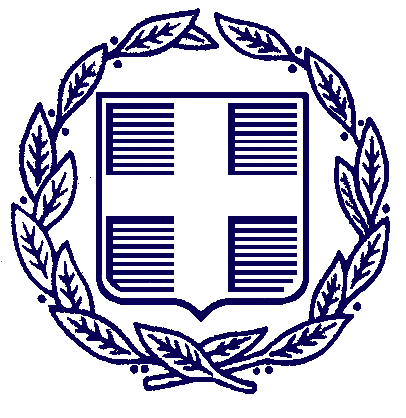        ΕΛΛΗΝΙΚΗ ΔΗΜΟΚΡΑΤΙΑ                                                                                               ΥΠΟΥΡΓΕΙΟ ΥΓΕΙΑΣ  3η ΥΓΕΙΟΜΟΜΙΚΗ ΠΕΡΙΦΕΡΕΙΑ                                           Καστοριά 7/5/2015                  ΜΑΚΕΔΟΝΙΑΣ                                                                                                                                                   Αρ. Πρωτ.:565Γενική Δ/νση : ΠΕΔΥ-ΜΥ ΚΑΣΤΟΡΙΑΣ                                        Προς:        Τμήμα :  Λογοθεραπείας                                                       Δ/νση  Α βάθμιας Εκπ/σηςΠληροφορίες : κ. Βασιλειάδου Θεοδότα                             Δ/νση  Β βάθμιας Εκπ/σης                                                 Τηλ. : 2467029002/ Fax : 2467026662		                   Δ/νση Δ. Υγ. & Κοιν. ΜέριμναςΤαχ.Δ/νση :Καπετάν Κώττα 2                                               Γ.Ν. Καστοριάς Π/Δ κλινικήΤ.Κ. : 52100						email: pedymykastorias@gmail.com			Θέμα : " Πανελλαδική Ημέρα Λογοθεραπείας στο ΠΕΔΥ-ΜΥ Καστοριάς"   Θα θέλαμε να σας ενημερώσουμε ότι στην Μονάδα Υγείας ΠΕΔΥ Καστοριάς υπηρετεί λογοθεραπεύτρια.    Τη Δευτέρα 11 Μαΐου 2015 με αφορμή την Πανελλαδική Ημέρα Λογοθεραπείας διοργανώνεται  στον χώρο της μονάδος δράση με διανομή έντυπου υλικού  και ενημέρωση ενδιαφερομένων στο θέμα "Οι Διαταραχές Αυτιστικού Φάσματος και ο ρόλος του λογοθεραπευτή στην βελτίωση της επικοινωνίας των ατόμων με αυτισμό".  Για περισσότερες πληροφορίες είμαστε στη διάθεσή σας.  Τηλ.Επικ. 2467029002 και 2467027764   Υπεύθυνη:ΒασιλειάδουΘεοδότα  Λογοθεραπεύτρια                                              Ο  ΥΠΕΥΘΥΝΟΣ ΜΟΝΑΔΑΣ ΥΓΕΙΑΣ ΚΑΣΤΟΡΙΑΣ  			                              ΣΤΕΡΓΙΟΠΟΥΛΟΣ ΓΕΩΡΓΙΟΣ